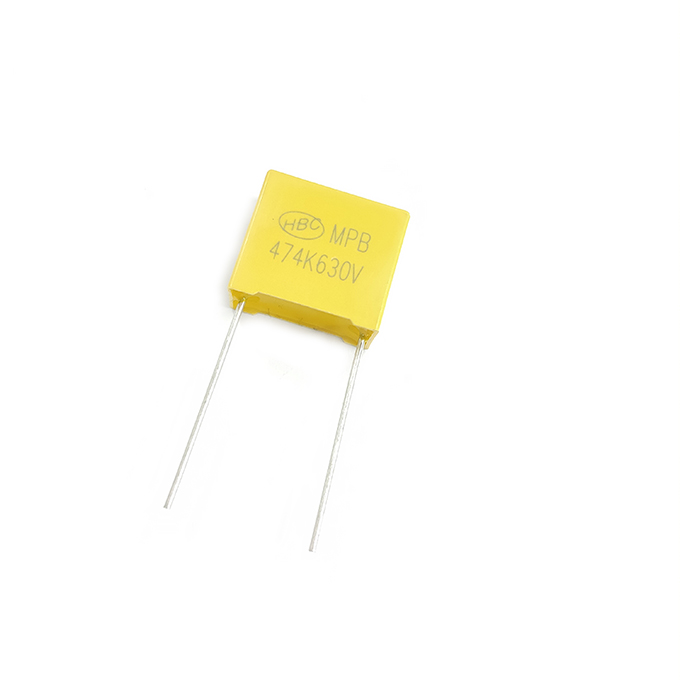 FEATURES►  High reliability at high current stress.►    Self-healing  properties.►    Flame retardant plastic case and epoxy resin.►    Low losses, high dv/ dt capability.►  High moisture resistance.►  High stability of capacitance and long life.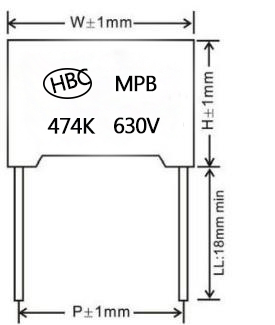 SPECIFICATIONSOperating Temperature                 -40℃~+85℃     Rated Voltage                250V,400V,630V.DC    Capacitance Range               0.0047～3.9μFCapacitance Tolerance               ±5%,±10%Insulation  Resistance               CR≤0.33μF;IR≥50000MΩCR>0.33μF;IR≥15000MΩDissipation Factor               0.1% max. at 1KHz, 20 ℃Dielectric  Strength             160% of rated voltage for 60 sePlease visit our website to get more update data, those data & specification are subject to change without notice.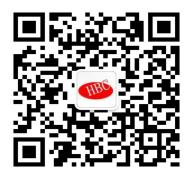 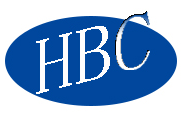 Please visit our website to get more update data, those data & specification are subject to change without notice.盒式金属化聚丙烯薄膜电容器Box Type  Met  Polypropylene  Film Capacitor-CBB21B(MPB)STANDARD SIZE(mm)	STANDARD SIZE(mm)	STANDARD SIZE(mm)	STANDARD SIZE(mm)	STANDARD SIZE(mm)	STANDARD SIZE(mm)	STANDARD SIZE(mm)	STANDARD SIZE(mm)	STANDARD SIZE(mm)	STANDARD SIZE(mm)	STANDARD SIZE(mm)	STANDARD SIZE(mm)	STANDARD SIZE(mm)	STANDARD SIZE(mm)	STANDARD SIZE(mm)	STANDARD SIZE(mm)	μF250VDC250VDC250VDC250VDC250VDC400VDC400VDC400VDC400VDC400VDC630VDC630VDC630VDC630VDC630VDCμFWHTPdWHTPdWHTPdμF±1.0±1.0±1.0±1.0±0.05±1.0±1.0±1.0±1.0±0.05±1.0±1.0±1.0±1.0±0.050.00471394100.61394100.61394100.60.00561394100.61394100.61394100.60.00681394100.61394100.61394100.60.008213115100.613115100.613115100.60.01一一一一一一一	 一一	 一	 一一一一一0.012一一一一一1394100.613115100.60.015一一一一一13115100.613126100.60.018一一一一一13115100.613126100.60.022一一一一一13115100.6一一一一一0.02713115100.613115100.613126100.60.03313115100.613115100.618115150.60.03313115100.6181151518115150.60.03913115100.613115100.6一一一一一0.03913115100.61811515一一一一一0.04713115100.613115100.618115150.60.04713115100.618115150.618115150.60.05613115100.618115150.618115150.60.06813115100.618115150.618115150.60.06818115150.618115150.626.515622.50.80.08213126100.618115150.618126150.80.08218115150.618115150.626.515622.50.80.08226.515622.50.626.515622.50.626.5221222.50.8Shantou Xin Hua Xiong Electronios Industry Co.,Ltd.Shantou Xin Hua Xiong Electronios Industry Co.,Ltd.Shantou Xin Hua Xiong Electronios Industry Co.,Ltd.www.cn-huaxiong.comTel:【+86】0754-87727171QQ :2851010898E-mail:133269599@qq.comFax:【+86】 0754-87728582whatsapp:86+15502000092盒式金属化聚丙烯薄膜电容器Box Type  Met  Polypropylene  Film Capacitor-CBB21B(MPB)STANDARD SIZE(mm)STANDARD SIZE(mm)STANDARD SIZE(mm)STANDARD SIZE(mm)STANDARD SIZE(mm)STANDARD SIZE(mm)STANDARD SIZE(mm)STANDARD SIZE(mm)STANDARD SIZE(mm)STANDARD SIZE(mm)STANDARD SIZE(mm)STANDARD SIZE(mm)STANDARD SIZE(mm)STANDARD SIZE(mm)STANDARD SIZE(mm)STANDARD SIZE(mm)μF250VDC250VDC250VDC250VDC250VDC400VDC400VDC400VDC400VDC400VDC630VDC630VDC630VDC630VDC630VDCμFWHTPdWHTPdWHTPdμF±1.0±1.0±1.0±1.0±0.05±1.0±1.0±1.0±1.0±0.05±1.0±1.0±1.0±1.0±0.050.113126100.618115150.618126150.80.118115150.618115150.626.515622.50.80.1218126150.818126150.81813.58150.80.1218126150.818126150.826.516722.50.80.1518126150.818126150.81813.57.5150.80.1518126150.818126150.826.5178.522.50.80.1818126150.818126150.81814.58.5150.80.1818126150.826.515622.50.826.5178.522.50.80.1818126150.8一一一一一3218927.50.80.221813.57.5150.81813.58150.8181610150.80.2226.515622.50.826.515622.50.826.5191022.50.80.22一一一一一3218927.50.80.271813.57.5150.81813.58150.8181610150.80.2726.515622.50.826.515622.50.826.5221222.50.80.27一一一一一一一一一一3218927.50.80.331814.59150.826.515622.50.826.5221222.50.80.3326.515622.50.826.515622.50.832201127.50.80.39181610150.826.517722.50.826.5221222.50.80.3926.516722.50.83218927.50.832201127.50.80.471814.58.5150.826.517722.50.826.5191022.50.80.4726.516722.50.83218927.50.831.521.61327.50.80.5626.5178.522.50.826.5178.522.50.831.521.61327.50.80.5626.5178.522.50.832201127.50.831.521.61327.50.80.6826.5191022.50.826.5191022.50.831251427.50.80.6826.5191022.50.832201127.50.831251427.50.80.8226.5191022.50.826.5191022.50.8一一一一一0.823218927.50.832221327.50.8一一一一一1.026.5221222.50.826.5221222.50.8一一一一一1.032201127.50.83224.51527.50.8一一一一一1.232201127.50.83224.51527.50.8一一一一一1.532221327.50.832221327.50.8一一一一一1.832221327.50.832331827.50.8一一一一一2.232221327.50.8一一一一一一一一一一2.732221327.50.8一一一一一一一一一一3.33224.51527.50.8一一一一一一一一一一3.93225.51627.50.8一一一一一一一一一一Shantou Xin Hua Xiong Electronios Industry Co.,Ltd.Shantou Xin Hua Xiong Electronios Industry Co.,Ltd.Shantou Xin Hua Xiong Electronios Industry Co.,Ltd.www.cn-huaxiong.comTel:【+86】0754-87727171QQ :2851010898E-mail:133269599@qq.comFax:【+86】 0754-87728582whatsapp:86+15502000092